დანართი #3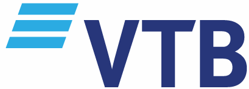 ტექნიკური დავალება2 ცალი უწყვეტი კვების წყაროსთვის (APC Symmetra LX 16000) დამატებითი აკუმალოტორების მოდულების შეძენა.მწარმოებლის 1 წლიანი მხარდაჭერა 24 სთ x 7 დღე .მოთხოვნები პრეტენდენტების მიმართ:პრეტენდენტმა უნდა მოახდინოს აღნიშნული აკუმულატორების ბლოკების მონტაჟი და დაერთება 2 გამოთვლით ცენტრში არსებულ უწყვეტ კვების წყაროებთან APC Symmetra LX 16000.ბლოკებში განთავსებული აკლუმალატორები უნდა იყოს უწყვეტი კვების მწარმოებლის ბრენდის.პრეტენდენტის მიერ წარმოდგენილი უნდა იქნას მწარმოებლის პარტნიორობის დამადასტურებელი დოკუმენტი და მწარმოებლის ავტორიზაციის ფორმა შემოთავაზებულ შესყიდვის ობიექტზე (MAF).P/NDescriptionQtySYAXR9B9IAPC SYMMETRA LX EXTENDED RUN TOWER W/9 SYBT5, 230V6